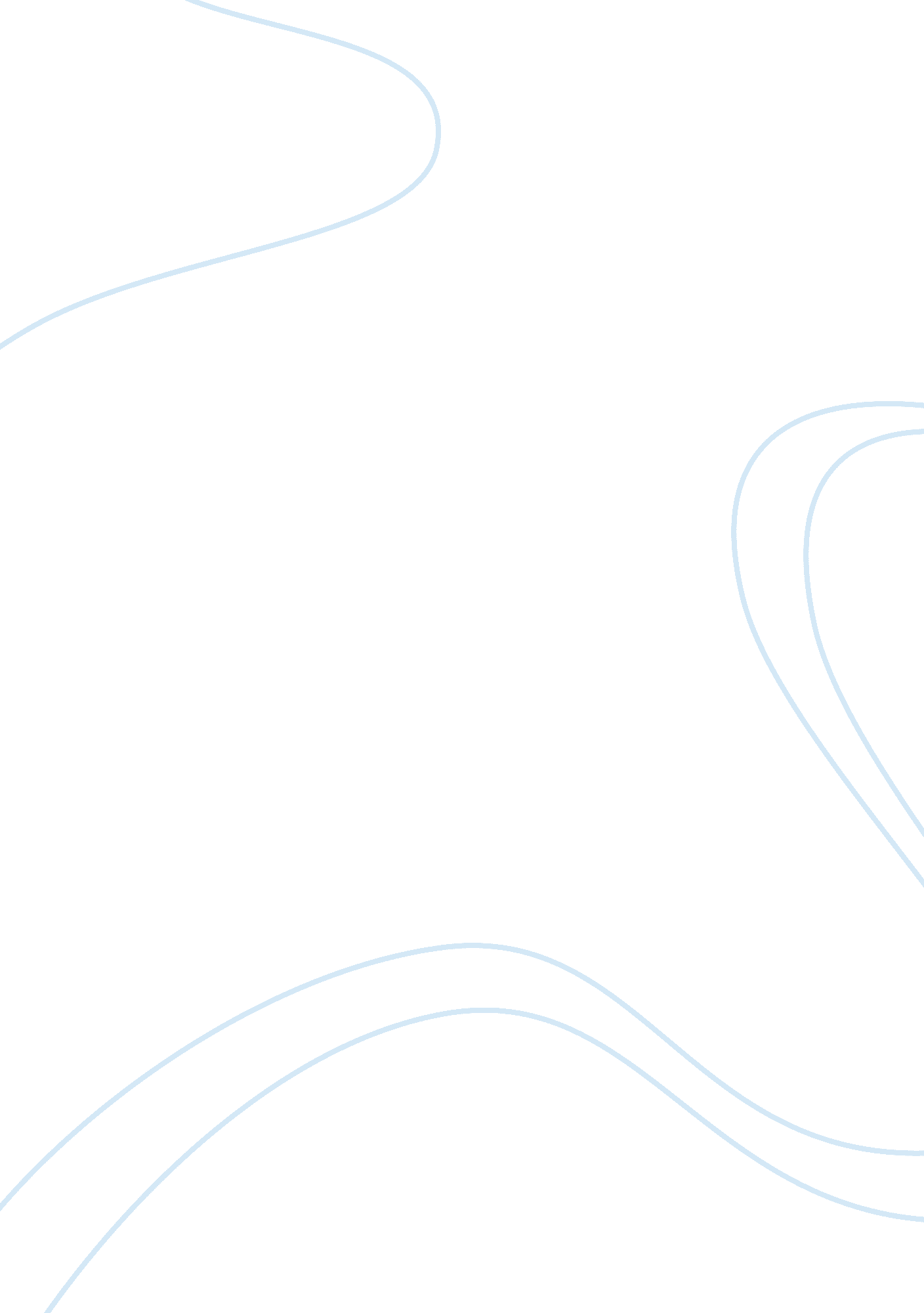 Competence and career interests profiler paperBusiness, Career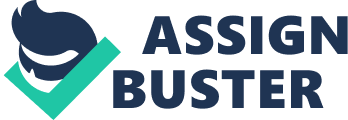 I was very surprised when I took theCareerProfiler; I had taken something like this when I was a senior in high school. In high school my results suggested that I should do something in agriculture, and now 11 years later it suggests that I should do something in Business, Financeor Law. These results were not surprising to me. These are things that I have actually always been interested in. I think that knowing my competencies is really going to help me with mycritical thinkingin the future. I had never really considered myself someone who thought logically, but according to my results I do. Knowing this will help me to stop second guessing myself whenever I think I am way off from the mark. I already knew that I am a researcher, because I love knowing everything about everything, I love to investigate topics and see where things started. Having this confirmed will give me the confidence to trust my instincts about myself. I have always loved writing and I already use it to my benefit. So researching and writing are competencies that I already knew that I possessed and having them confirmed was nice. I have already used some of the competencies that I knew I had to help me evaluate arguments. Because I love to research and to write I would already use these to my benefit when it came to arguments or discussions. Before I start any kind of argument or discussion with anyone I always make sure that I know what I am talking about. I try to have as much information as possible, so that way when I am faced with a rebuttal, I have factual information. I don’t like entering something without knowing that I have facts to back me up. It is always good to know what you succeed in so you can draw from those strengths and then you can work on your weaknesses. 